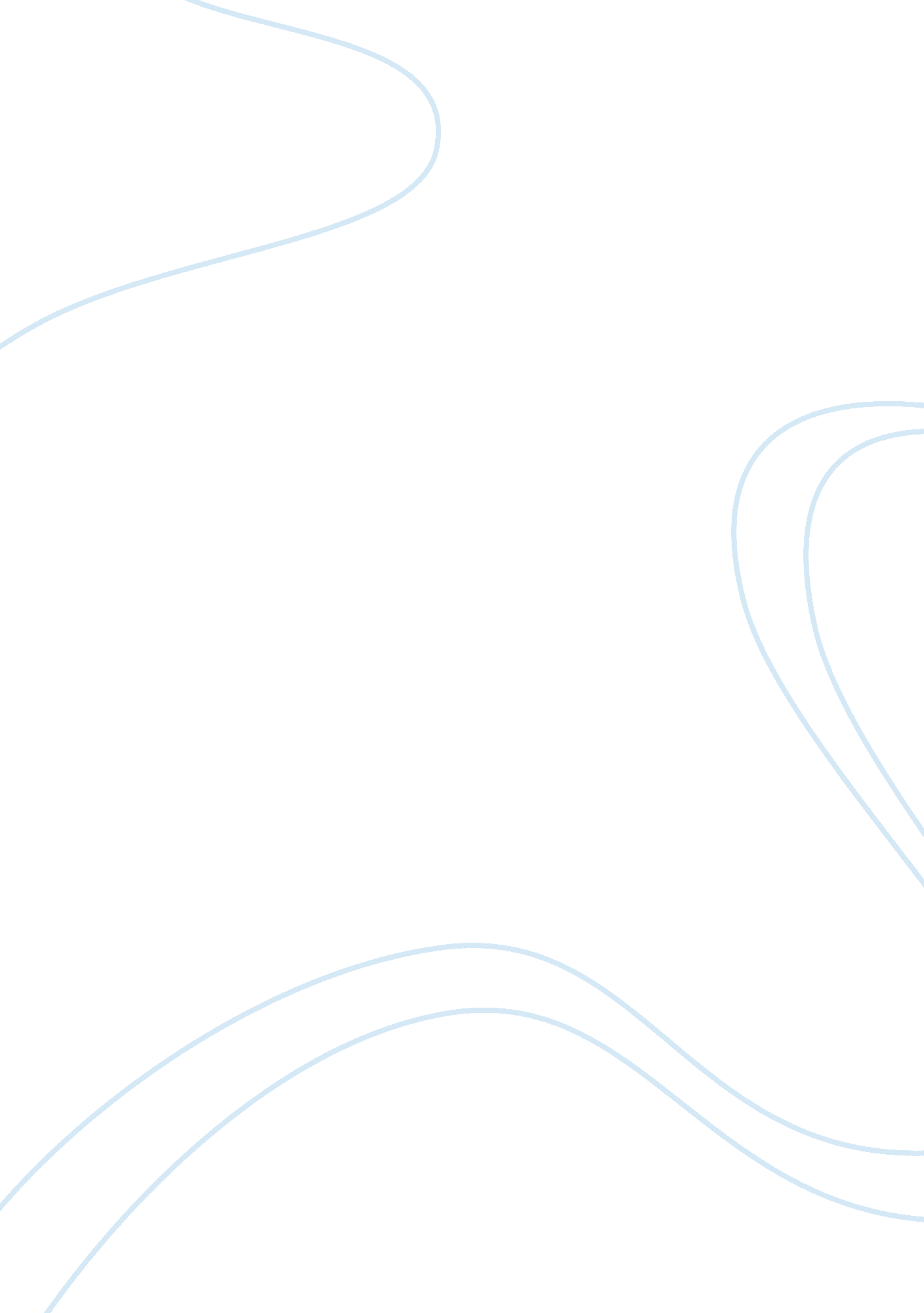 Volunteer reportHealth & Medicine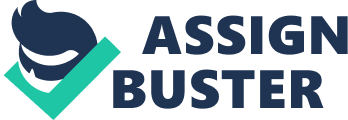 VOLUNTEER REPORT The Ronald Macdonald house is a volunteering organization located right next to Cohen’s Children Hospital in Sea Nick. It acts a facility that houses families of the sick children being treated at Cohen’s. I got an opportunity, over the course of this internship, to volunteer in many different facilities with different experiences including the Ronald McDonald house. Being at MacDonald is one of the unforgettable experiences in my entire life. The families there were free and friendly to relate with, sharing their stories and life experiences. 
The house has got excellent facilities including a kitchen that creates space for the families and volunteers to cook meals. I noticed that they had a timetable meal that ran from Monday to Sunday. Their food was excellent and for this reason I wished I would join them every day for a grasps of their meal. In addition, they have a playroom, mediation room, gym and many other utilities that prove useful to the families. The gym was used in for the purpose of refreshment after a long day. Staying fit was one of their key mottos. The main objective of the facility is not only to provide stability and resources for families in every part but also to keep families collectively to help kids heal and cope better. 
During my volunteering intern at the facility, I was accompanied by other interns, Chef Mishel together with other dietetic interns who were well experienced with their work. Together, we cooked a meal for the families and I was able to serve for some of them in the facility. Their shined with glamour a proof that our meal was splendid. I was so happy and wished this happened frequently. I interacted with various families at the facility most of which were children, and it was incredible to learn about where they were from the families they came from. In addition, I played games with the children in the playroom and worked out in the gym, something that made them jovial. Actually, those families and children were the best people to interact with. 
Without forgetting to mention, the families pointed out that there were various groups that came from Monday through to Friday to cook meals for them. The children said that they appreciated their efforts to deliver services for it shows how much these people are concerned with their well-being. It was so amazing to notice that there were other volunteer groups that were mostly interested in the volunteering act for it takes a lot for a person to do such work. These children and families need to get their minds off from the old stressful and hectic days they experienced before. It is actually difficult for the children and families to come out of the earlier experiences if such volunteering acts are not performed in various facilities of the same caliber. In order to bring them back to a reality world, volunteering groups should relate with them and let them understand the joy behind living experience. 